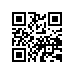 Об утверждении типовых форм договоров об оказании платных образовательных услуг в Национальном исследовательском университете «Высшая школа экономики»ПРИКАЗЫВАЮ:1. Утвердить типовые формы договоров об оказании платных образовательных услуг в Национальном исследовательском университете «Высшая школа экономики» (приложения №№ 1-54).2. Признать утратившим силу приказ от 16.11.2015 № 6.18.1-01/1611-13 «Об утверждении типовых форм договоров об оказании платных образовательных услуг в Национальном исследовательском университете «Высшая школа экономики». Ректор 						                                            Я.И. Кузьминов